359250, Республика Калмыкия Черноземельский район п. Адык ул. Мира, 2а,тел. /факс (84743) 9-31-34, email: smo-adk@mail.ru, веб-сайт: http://smo-adk.ru30 июня 2021 г.                                           № 30                                                             п. Адык«О внесении изменений и дополнений в схему водоснабжения и водоотведения Адыковского сельского муниципального образования Республики Калмыкия»В соответствии с Федеральным законом от 06.10.2003 г. № 131-ФЗ «Об общих принципах организации местного самоуправления в Российской Федерации», Федеральным законом от 07.12.2011 г. № 416-ФЗ «О водоснабжении и водоотведении», Постановлением Правительства от 05.09.2013 г. № 782 «О схемах водоснабжения и водоотведения», генеральным планом п. Адык, утвержденным решением Собрания депутатов Адыковского сельского муниципального образования от 29.12.2012 г. № 90, Администрация Адыковского сельского муниципального образования Республики Калмыкия                                                  ПОСТАНОВЛЯЕТ:Внести следующие изменения и дополнения в Схему водоснабжения и водоотведения Адыковского сельского муниципального образования Республики Калмыкия, утверждённую Постановлением Администрации Адыковского сельского муниципального образования Республики Калмыкия от 26 декабря 2016 г. № 80 «Об утверждении схемы водоснабжения и водоотведения Адыковского сельского муниципального образования Республики Калмыкия»:Раздел 1. Схема водоснабжения.Подраздел 1.4 «Предложения по строительству, реконструкции и модернизации объектов системы водоснабжения» дополнить текстом следующего содержания: - Реализация мероприятия, планируемого в рамках индивидуальной программы социально-экономического развития Республики Калмыкия на период 2020-2024 годы:- разработка проектно-сметной документации по объекту «Строительство станции очистки питьевой воды, пос. Адык Черноземельского района Республики Калмыкия» на 2020 – 2021 годы;- Реализация мероприятия в рамках Федерального целевого проекта «Чистая вода» подпрограммы I «Повышение качества водоснабжения Республики Калмыкия»:- строительство станции очистки питьевой воды, пос. Адык Черноземельского района Республики Калмыкия на 2022-2030 годы. Подраздел 1.5 «Предложения по строительству, реконструкции и модернизации линейных объектов централизованной системы водоснабжения» вместо слов «не представлены» дополнить текстом следующего содержания:- Реализация мероприятия в рамках государственной программы Российской Федерации «Комплексное развитие сельских территорий»:- Реконструкция водовода от водоочистной установки «Струя - 200» на канале УС-5 до пос. Адык, протяженностью 7 км, на 2025-2030 годы.Подраздел 1.7. «Оценка капитальных вложений в новое строительство, реконструкцию и модернизацию объектов централизованных систем водоснабжения» вместо слов «не представлены» дополнить текстом следующего содержания:- разработка проектно-сметной документации по объекту «Строительство станции очистки питьевой воды, пос. Адык Черноземельского района Республики Калмыкия» стоимостью 2000,0 тыс. руб. в ценах 4 квартала 2020 года;- строительство станции очистки питьевой воды, пос. Адык Черноземельского района Республики Калмыкия стоимостью 54058,04 тыс. руб. в ценах 
4 квартала 2020 года;- реконструкция водовода от водоочистной установки «Струя – 200» на канале УС-5 до п. Адык, протяжённостью 7 км, стоимостью 15000,0 тыс. руб. в ценах 
4 квартала 2020 года.  Подраздел 1.8, пункт 1.8.3. «Целевые показатели развития коммунальной инфраструктуры по водоснабжению» дополнить пунктом в графе «Характеристика показателя» таблицы 1.9: - Строительство станции водоочистки до качества воды «питьевая» в целях подачи в централизованную сеть пос. Адык - 1 ед. Раздел 2. Схема водоотведения.Подраздел 2.4, пункт 2.4.1 «Сведения об объектах, планируемых к новому строительству для обеспечения транспортировки и очистки перспективного увеличения объёмов сточных вод» дополнить словами:В составе проекта строительства станции очистки питьевой воды в п. Адык планируется строительство пруда-испарителя для приёма сточных вод после очистки воды до качества «питьевая» и строительство сети водоотведения   от проектируемой станции водоочистки до пруда-испарителя.Внести изменения в чертёж Схемы водоснабжения и водоотведения п. Адык с указанием расположения проектируемых объектов: станции очистки питьевой воды, пруда – испарителя и сети водоотведения к пруду-испарителю от станции водоочистки (Приложение № 1). Настоящее постановление подлежит официальному опубликованию (обнародованию) и размещению на официальном сайте администрации Адыковского сельского муниципального образования Республики Калмыкия.Контроль за исполнением настоящего постановления оставляю за собой.Глава Адыковского сельского муниципального образования Республики Калмыкия (ахлачи)                                                                      Очкаев Э.В. 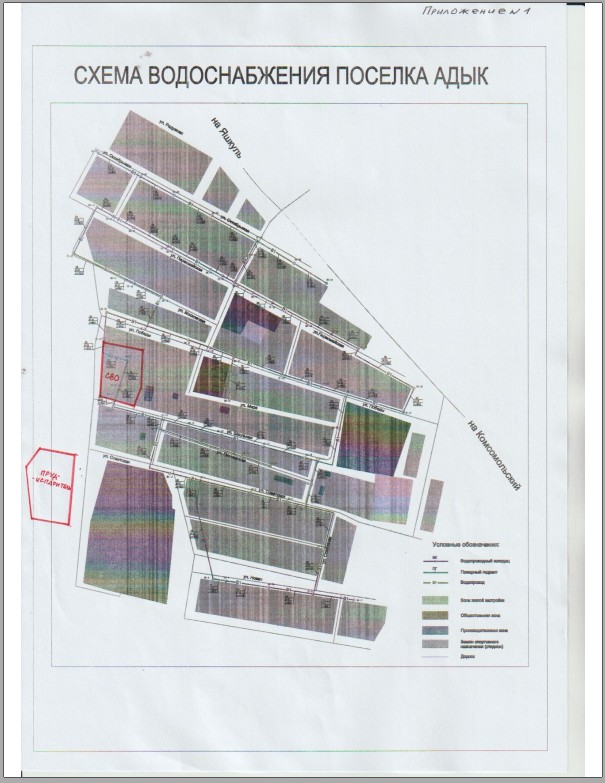 ХАЛЬМГ ТАҢҺЧИНАДЫК СЕЛӘНӘ МУНИЦИПАЛЬН БҮРДӘЦИН АДМИНИСТРАЦИН ТОГТАВРПОСТАНОВЛЕНИЕ АДМИНИСТРАЦИИ АДЫКОВСКОГО СЕЛЬСКОГО МУНИЦИПАЛЬНОГО ОБРАЗОВАНИЯ РЕСПУБЛИКИ КАЛМЫКИЯ